MINUTA DE TRABAJO DE LA COMISION EDILICIA DE PRENSA Y DIFUSIÓN DEL H.AYU NTAMIENTO CONSTITUCIONAL DE SAN JUAN DE LOS LAGOS, JALISCO.En la ciudad de San Juan de los Lagos, Jalisco.	Siendo las 13:14 trece horas con cator ce  minutos  del  día	19 de Diciembre del 2019 , reunidos en el salón de sesiones  del palac io municipal de este H. Ayuntamiento de San Juan de los Lagos, Jalisco, ubicado en la plant a alta de Presidencia Municipal, en la calle Simón Hernández número 1 (uno) , Colonia Centro de ésta Ciudad, en mi carácter de Presidente  de  la Comisión  Edilicia  de  Prensa  y Difus ió n del H. Ayuntamiento Constitucional de San Juan de los Lagos, Jalisco ; conforme al artícu lo 8 punto 1 fracción 11 inciso e y el artículo 25 de la Ley de Transparencia y Acceso a la Información Pública del Estado de Jalisco y sus Municipios , y en los términos del artículo 49 fracc ión 11 y IV de la Ley de Gobierno y Administración Pública Municipal del Estado de Jalisco y sus Municipios ; donde se les pide a los Munícipes asistir puntualmente y permanecer en las ses iones del Ayuntamiento y a las reuniones de las Comisiones Edilicias de las que forme parte, e informa r al Ayuntamiento y a la Sociedad de sus actividades, a través de la forma y mecanismos que establezcan los ordenamientos municipales y , con el objeto de revisar la correspond encia de la presente Comisión desarrollándose bajo lo siguiente :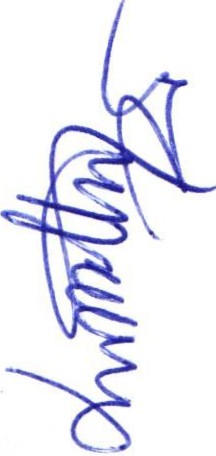 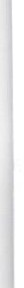 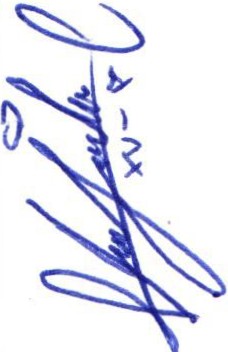 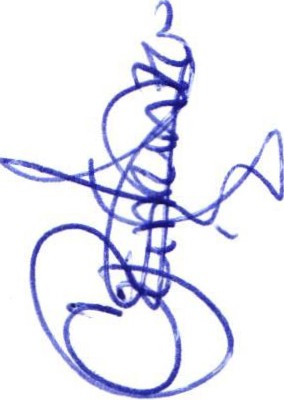 ORDEN DEL DÍA.l.	Lista de asistencia y declaratoria del Quórum Legal.11.	Lect ura y Aprobación  del Orden del Día.111.	Rev isión  de  correspondencia.IV.	A suntos Generales .V	Clausura de la sesión .DESAHOGO.l.	LISTA DE ASISTENCIA  Y DECLARATORIA DEL QUÓRUM LEGAL.Regidor Municipal - Mtra. Claudia Jeanette Carranza Santos ---------- Presente Dir De Prensa y Difusión - Lic. Luis Alberto R. de León Pérez ---------Ausente Dep. de Prensa y Difusión -Lic . Martha Dávalos de la Torre---------- Presente Dep. de Prensa y Difusión - Laura Alejandra Campos Muñoz --------Presente¡'Regidor y demás presentes, en uso de la voz el Regidor Mtra. Claudia Jeanette Carranza Santos , presidente de la comisión edilicia de Prensa y Difusión, para efecto de dar inicio a la ses ión de la comisión mencionada correspondiente a esta fecha, cabe mencionar que  esta sesión es informativa y ante la asistencia de los suscritos y de conformidad a lo establecido en el reglamento interior del Municipio de San Juan de Los Lagos, Jalisco , se declara que por la asistencia de 1 regidor y 2 testigos existe Quórum legal para sesionar , y si hubiese algún acuerdo que se llegasen a tomar , serán válidos .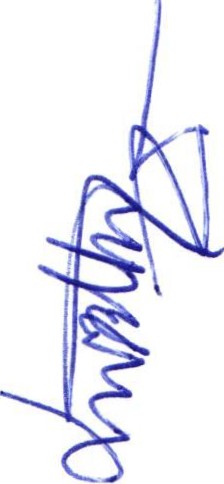 11.	LECTURA  Y  APROBACION   DEL ORDEN  DEL DÍA.Como segundo punto del orden del día, en uso de la voz de la Regidora Mtra. Claudia Jeanett e Carranza Santos en su carácter de Presidente de la Comisión Edilicia de Prensa y Dif usión pone a consideración y aprobación los siguientes puntos del orden del día :l.	Participación  en  la realización  y  entrega  de los diplomas  para  los asistentes  a  la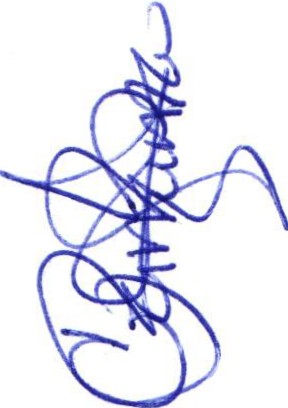 capacitación  impartida  por medio  de  la Comisión  de Asistencia  Social; "Migrantes\somos Todos" .Una vez somet ido a consideración el orden del día, previamente  circulado ,  se  da  por entera do a todos los presentes sobre la participación en dicha actividad, es aprobado dicha participació n  por  1 voto  a  favor  del  regidor  presente  y  2  votos  a  favor  de  los  testigos p resentes , danta un total de 3 votos a favor, que corresponde a  una mayoría  absoluta . SE APR UEBA el orden del día sometido .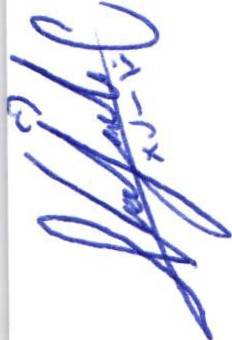 111.	Presentación  del diseño  propuesto  para los diplomas  y  listado de  los  nombres  a quienesse les entregará el mencionado diploma .En el Desahogo del punto del Orden del día, en uso de la voz de la regidora Mtra . Claudia Jeanette Car ranza Santos , hago referencia y plasmo por el presente que se da por desahogado el orden del día.IV.	ASUNTOS  GENERALES.En v oz de la regidora MTRA. CLAUDIA JEANETTE CARRANZA SANTOS , en mi carácter de Presidente de la comisión edilicia de Prensa y difusión informo que no existe algún otro tema a t ratar ni asuntos generales .V .	CLAUSURA   DE  LA  SESION.Regidor y demás presentes,  en  voz  de  la  regidora  MTRA.  CLAUDIA  JEANETTE CA RRANZA SANTOS , en mi carácter de Presidente de la comisión edilicia de Prensa y difusión, en v irtud de que ha sido agotado el orden del día se declara concluida la presente sesión siendo las 13:29   trece horas con veintinueve  minutos del día de hoy   19 de Diciembre del2019; con f ndamento en lo dispuesto por los artículos 29 y 31 de la Ley de Gobierno y la Administración Pública Municipal del estado de Jalisco . Firmando en ella quienes intervinieron , quisieron y supieron hacerlo , por y ante el presidente de estas comisiones .A T E N T A M E N T E:SAN JUAN DE LOS LAGOS, JALISCO, 19 DE DICIEMBRE DEL 2019.112019, AÑO DE LA IGUALDAD DE GENERO EN JALISCO".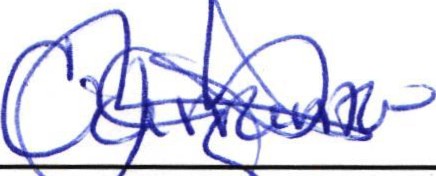 MTRA. CLAUDIA	NET	CARRANZA  SANTOS.REGIDO RA Y PRESIDENTE DE LA COMI  ION EDILICIA DE PRENSA Y DIFUSIÓN .LIC. LUIS AL BERTO R. DE LEÓN PÉREZDIR. COMUNICACIÓN SOCIALLIC. MARTHA DÁVALOS DE LA TORRE .DEP. COMUNICACIÓN SOCIAL.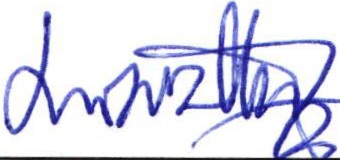 C.	URA ALEJANDRA CAMPOS MUÑOZ.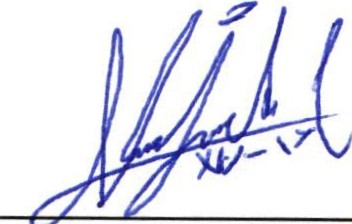 DEP. COMUNICACIÓN SOCIAL.